For the purpose of national external moderation:only six WORD templates are required where availablesamples are not required to be randomly selectedthere should be one each of N, A, M, E and up to 2 othersdescriptions of evidence and explanations of judgements are not required for all other students, and a spreadsheet may be used.			Alternative Evidence Gathering Template – Internal AssessmentAlternative Evidence Gathering Template – Internal AssessmentAlternative Evidence Gathering Template – Internal AssessmentAlternative Evidence Gathering Template – Internal AssessmentAlternative Evidence Gathering Template – Internal AssessmentAlternative Evidence Gathering Template – Internal AssessmentAlternative Evidence Gathering Template – Internal AssessmentAlternative Evidence Gathering Template – Internal AssessmentAlternative Evidence Gathering Template – Internal AssessmentAlternative Evidence Gathering Template – Internal AssessmentAlternative Evidence Gathering Template – Internal AssessmentAlternative Evidence Gathering Template – Internal AssessmentAlternative Evidence Gathering Template – Internal AssessmentAlternative Evidence Gathering Template – Internal AssessmentAlternative Evidence Gathering Template – Internal AssessmentAlternative Evidence Gathering Template – Internal Assessment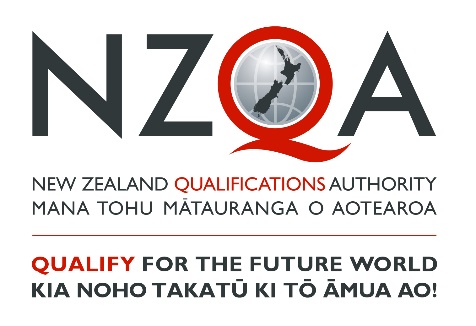 These templates must only be used to record student achievement and report results where remote assessment is the only practical option and the collection of direct assessment evidence from students has not been at all possible. ‘Alternative Evidence’ is student evidence for internally assessed standards that has been seen or heard within the teaching and learning programme. These templates do not signal a reduction in what is accepted for each grade, but rather a means of summarising evidence for reporting. These templates must be viewed in conjunction with the standard and assessment advice forwarded to schools to ensure that valid, credible and reliable assessment and learning has occurred before the standard is awarded. While physical evidence of student work does not need to be attached, the assessor decisions made must also be verified internally before reporting results.These templates must only be used to record student achievement and report results where remote assessment is the only practical option and the collection of direct assessment evidence from students has not been at all possible. ‘Alternative Evidence’ is student evidence for internally assessed standards that has been seen or heard within the teaching and learning programme. These templates do not signal a reduction in what is accepted for each grade, but rather a means of summarising evidence for reporting. These templates must be viewed in conjunction with the standard and assessment advice forwarded to schools to ensure that valid, credible and reliable assessment and learning has occurred before the standard is awarded. While physical evidence of student work does not need to be attached, the assessor decisions made must also be verified internally before reporting results.These templates must only be used to record student achievement and report results where remote assessment is the only practical option and the collection of direct assessment evidence from students has not been at all possible. ‘Alternative Evidence’ is student evidence for internally assessed standards that has been seen or heard within the teaching and learning programme. These templates do not signal a reduction in what is accepted for each grade, but rather a means of summarising evidence for reporting. These templates must be viewed in conjunction with the standard and assessment advice forwarded to schools to ensure that valid, credible and reliable assessment and learning has occurred before the standard is awarded. While physical evidence of student work does not need to be attached, the assessor decisions made must also be verified internally before reporting results.These templates must only be used to record student achievement and report results where remote assessment is the only practical option and the collection of direct assessment evidence from students has not been at all possible. ‘Alternative Evidence’ is student evidence for internally assessed standards that has been seen or heard within the teaching and learning programme. These templates do not signal a reduction in what is accepted for each grade, but rather a means of summarising evidence for reporting. These templates must be viewed in conjunction with the standard and assessment advice forwarded to schools to ensure that valid, credible and reliable assessment and learning has occurred before the standard is awarded. While physical evidence of student work does not need to be attached, the assessor decisions made must also be verified internally before reporting results.These templates must only be used to record student achievement and report results where remote assessment is the only practical option and the collection of direct assessment evidence from students has not been at all possible. ‘Alternative Evidence’ is student evidence for internally assessed standards that has been seen or heard within the teaching and learning programme. These templates do not signal a reduction in what is accepted for each grade, but rather a means of summarising evidence for reporting. These templates must be viewed in conjunction with the standard and assessment advice forwarded to schools to ensure that valid, credible and reliable assessment and learning has occurred before the standard is awarded. While physical evidence of student work does not need to be attached, the assessor decisions made must also be verified internally before reporting results.These templates must only be used to record student achievement and report results where remote assessment is the only practical option and the collection of direct assessment evidence from students has not been at all possible. ‘Alternative Evidence’ is student evidence for internally assessed standards that has been seen or heard within the teaching and learning programme. These templates do not signal a reduction in what is accepted for each grade, but rather a means of summarising evidence for reporting. These templates must be viewed in conjunction with the standard and assessment advice forwarded to schools to ensure that valid, credible and reliable assessment and learning has occurred before the standard is awarded. While physical evidence of student work does not need to be attached, the assessor decisions made must also be verified internally before reporting results.These templates must only be used to record student achievement and report results where remote assessment is the only practical option and the collection of direct assessment evidence from students has not been at all possible. ‘Alternative Evidence’ is student evidence for internally assessed standards that has been seen or heard within the teaching and learning programme. These templates do not signal a reduction in what is accepted for each grade, but rather a means of summarising evidence for reporting. These templates must be viewed in conjunction with the standard and assessment advice forwarded to schools to ensure that valid, credible and reliable assessment and learning has occurred before the standard is awarded. While physical evidence of student work does not need to be attached, the assessor decisions made must also be verified internally before reporting results.These templates must only be used to record student achievement and report results where remote assessment is the only practical option and the collection of direct assessment evidence from students has not been at all possible. ‘Alternative Evidence’ is student evidence for internally assessed standards that has been seen or heard within the teaching and learning programme. These templates do not signal a reduction in what is accepted for each grade, but rather a means of summarising evidence for reporting. These templates must be viewed in conjunction with the standard and assessment advice forwarded to schools to ensure that valid, credible and reliable assessment and learning has occurred before the standard is awarded. While physical evidence of student work does not need to be attached, the assessor decisions made must also be verified internally before reporting results.These templates must only be used to record student achievement and report results where remote assessment is the only practical option and the collection of direct assessment evidence from students has not been at all possible. ‘Alternative Evidence’ is student evidence for internally assessed standards that has been seen or heard within the teaching and learning programme. These templates do not signal a reduction in what is accepted for each grade, but rather a means of summarising evidence for reporting. These templates must be viewed in conjunction with the standard and assessment advice forwarded to schools to ensure that valid, credible and reliable assessment and learning has occurred before the standard is awarded. While physical evidence of student work does not need to be attached, the assessor decisions made must also be verified internally before reporting results.These templates must only be used to record student achievement and report results where remote assessment is the only practical option and the collection of direct assessment evidence from students has not been at all possible. ‘Alternative Evidence’ is student evidence for internally assessed standards that has been seen or heard within the teaching and learning programme. These templates do not signal a reduction in what is accepted for each grade, but rather a means of summarising evidence for reporting. These templates must be viewed in conjunction with the standard and assessment advice forwarded to schools to ensure that valid, credible and reliable assessment and learning has occurred before the standard is awarded. While physical evidence of student work does not need to be attached, the assessor decisions made must also be verified internally before reporting results.These templates must only be used to record student achievement and report results where remote assessment is the only practical option and the collection of direct assessment evidence from students has not been at all possible. ‘Alternative Evidence’ is student evidence for internally assessed standards that has been seen or heard within the teaching and learning programme. These templates do not signal a reduction in what is accepted for each grade, but rather a means of summarising evidence for reporting. These templates must be viewed in conjunction with the standard and assessment advice forwarded to schools to ensure that valid, credible and reliable assessment and learning has occurred before the standard is awarded. While physical evidence of student work does not need to be attached, the assessor decisions made must also be verified internally before reporting results.These templates must only be used to record student achievement and report results where remote assessment is the only practical option and the collection of direct assessment evidence from students has not been at all possible. ‘Alternative Evidence’ is student evidence for internally assessed standards that has been seen or heard within the teaching and learning programme. These templates do not signal a reduction in what is accepted for each grade, but rather a means of summarising evidence for reporting. These templates must be viewed in conjunction with the standard and assessment advice forwarded to schools to ensure that valid, credible and reliable assessment and learning has occurred before the standard is awarded. While physical evidence of student work does not need to be attached, the assessor decisions made must also be verified internally before reporting results.These templates must only be used to record student achievement and report results where remote assessment is the only practical option and the collection of direct assessment evidence from students has not been at all possible. ‘Alternative Evidence’ is student evidence for internally assessed standards that has been seen or heard within the teaching and learning programme. These templates do not signal a reduction in what is accepted for each grade, but rather a means of summarising evidence for reporting. These templates must be viewed in conjunction with the standard and assessment advice forwarded to schools to ensure that valid, credible and reliable assessment and learning has occurred before the standard is awarded. While physical evidence of student work does not need to be attached, the assessor decisions made must also be verified internally before reporting results.These templates must only be used to record student achievement and report results where remote assessment is the only practical option and the collection of direct assessment evidence from students has not been at all possible. ‘Alternative Evidence’ is student evidence for internally assessed standards that has been seen or heard within the teaching and learning programme. These templates do not signal a reduction in what is accepted for each grade, but rather a means of summarising evidence for reporting. These templates must be viewed in conjunction with the standard and assessment advice forwarded to schools to ensure that valid, credible and reliable assessment and learning has occurred before the standard is awarded. While physical evidence of student work does not need to be attached, the assessor decisions made must also be verified internally before reporting results.These templates must only be used to record student achievement and report results where remote assessment is the only practical option and the collection of direct assessment evidence from students has not been at all possible. ‘Alternative Evidence’ is student evidence for internally assessed standards that has been seen or heard within the teaching and learning programme. These templates do not signal a reduction in what is accepted for each grade, but rather a means of summarising evidence for reporting. These templates must be viewed in conjunction with the standard and assessment advice forwarded to schools to ensure that valid, credible and reliable assessment and learning has occurred before the standard is awarded. While physical evidence of student work does not need to be attached, the assessor decisions made must also be verified internally before reporting results.These templates must only be used to record student achievement and report results where remote assessment is the only practical option and the collection of direct assessment evidence from students has not been at all possible. ‘Alternative Evidence’ is student evidence for internally assessed standards that has been seen or heard within the teaching and learning programme. These templates do not signal a reduction in what is accepted for each grade, but rather a means of summarising evidence for reporting. These templates must be viewed in conjunction with the standard and assessment advice forwarded to schools to ensure that valid, credible and reliable assessment and learning has occurred before the standard is awarded. While physical evidence of student work does not need to be attached, the assessor decisions made must also be verified internally before reporting results.Student IDStudent IDStudent 1Student 1Student 1Student 1Student 1Student 1Student 1Student 1Student 1Student 1Student 1SubjectNgā Toi – Toi ataata Ngā Toi – Toi ataata Level1 NotesNotesStandard No.9170891708Version1 Standard TitleStandard TitleTe whakaatu māramatanga ki ngā tukanga toi taketake o ngā toi ataata Te whakaatu māramatanga ki ngā tukanga toi taketake o ngā toi ataata Te whakaatu māramatanga ki ngā tukanga toi taketake o ngā toi ataata Te whakaatu māramatanga ki ngā tukanga toi taketake o ngā toi ataata Te whakaatu māramatanga ki ngā tukanga toi taketake o ngā toi ataata Te whakaatu māramatanga ki ngā tukanga toi taketake o ngā toi ataata Te whakaatu māramatanga ki ngā tukanga toi taketake o ngā toi ataata Te whakaatu māramatanga ki ngā tukanga toi taketake o ngā toi ataata Te whakaatu māramatanga ki ngā tukanga toi taketake o ngā toi ataata Te whakaatu māramatanga ki ngā tukanga toi taketake o ngā toi ataata Te whakaatu māramatanga ki ngā tukanga toi taketake o ngā toi ataata Te whakaatu māramatanga ki ngā tukanga toi taketake o ngā toi ataata Te whakaatu māramatanga ki ngā tukanga toi taketake o ngā toi ataata Te whakaatu māramatanga ki ngā tukanga toi taketake o ngā toi ataata Credits4AchievedAchievedAchievedAchievedAchievedAchievedAchievedAchievedAchievedMeritMeritMeritMeritMeritMeritExcellenceExcellenceExcellenceKa whakaatu i ngā āhuatanga matua o ngā tukanga kua kitea i ngā mahi toi taketake. Ka whakaatu māramatanga ki ngā tukanga toi taketake kei roto i te horopaki tika. Ka whakaatu i ngā āhuatanga matua o ngā tukanga kua kitea i ngā mahi toi taketake. Ka whakaatu māramatanga ki ngā tukanga toi taketake kei roto i te horopaki tika. Ka whakaatu i ngā āhuatanga matua o ngā tukanga kua kitea i ngā mahi toi taketake. Ka whakaatu māramatanga ki ngā tukanga toi taketake kei roto i te horopaki tika. Ka whakaatu i ngā āhuatanga matua o ngā tukanga kua kitea i ngā mahi toi taketake. Ka whakaatu māramatanga ki ngā tukanga toi taketake kei roto i te horopaki tika. Ka whakaatu i ngā āhuatanga matua o ngā tukanga kua kitea i ngā mahi toi taketake. Ka whakaatu māramatanga ki ngā tukanga toi taketake kei roto i te horopaki tika. Ka whakaatu i ngā āhuatanga matua o ngā tukanga kua kitea i ngā mahi toi taketake. Ka whakaatu māramatanga ki ngā tukanga toi taketake kei roto i te horopaki tika. Ka whakaatu i ngā āhuatanga matua o ngā tukanga kua kitea i ngā mahi toi taketake. Ka whakaatu māramatanga ki ngā tukanga toi taketake kei roto i te horopaki tika. Ka whakaatu i ngā āhuatanga matua o ngā tukanga kua kitea i ngā mahi toi taketake. Ka whakaatu māramatanga ki ngā tukanga toi taketake kei roto i te horopaki tika. Ka whakaatu i ngā āhuatanga matua o ngā tukanga kua kitea i ngā mahi toi taketake. Ka whakaatu māramatanga ki ngā tukanga toi taketake kei roto i te horopaki tika. Ka whakawhānui i ngā tukanga toi taketake kei ngā toi ataata. Ka whakamāori i ngā tikanga o ngā momo tukanga toi taketake. Ka whakawhānui i ngā tukanga toi taketake kei ngā toi ataata. Ka whakamāori i ngā tikanga o ngā momo tukanga toi taketake. Ka whakawhānui i ngā tukanga toi taketake kei ngā toi ataata. Ka whakamāori i ngā tikanga o ngā momo tukanga toi taketake. Ka whakawhānui i ngā tukanga toi taketake kei ngā toi ataata. Ka whakamāori i ngā tikanga o ngā momo tukanga toi taketake. Ka whakawhānui i ngā tukanga toi taketake kei ngā toi ataata. Ka whakamāori i ngā tikanga o ngā momo tukanga toi taketake. Ka whakawhānui i ngā tukanga toi taketake kei ngā toi ataata. Ka whakamāori i ngā tikanga o ngā momo tukanga toi taketake. Ka whai māramatanga ki ngā tukanga toi taketake kia hāngai pū ai ki ngā mahi. Ka puta ngā taha rerehua kia rere pai ai ngā tukanga toi. Ka tau te whakamāori i ngā tukanga kia hāngai ai ki ngā horopaki huhua noa. Ka whai māramatanga ki ngā tukanga toi taketake kia hāngai pū ai ki ngā mahi. Ka puta ngā taha rerehua kia rere pai ai ngā tukanga toi. Ka tau te whakamāori i ngā tukanga kia hāngai ai ki ngā horopaki huhua noa. Ka whai māramatanga ki ngā tukanga toi taketake kia hāngai pū ai ki ngā mahi. Ka puta ngā taha rerehua kia rere pai ai ngā tukanga toi. Ka tau te whakamāori i ngā tukanga kia hāngai ai ki ngā horopaki huhua noa. Key requirements (list):Key requirements (list):Key requirements (list):Key requirements (list):Key requirements (list):Key requirements (list):AAAMMMEDescribe or attach the evidence considered. 	Describe or attach the evidence considered. 	Describe or attach the evidence considered. 	Explain how the judgement was made.Explain how the judgement was made.Ka kōwhiri he momo mahi a tētahi kaitoi hei whakaatu i ngā tukanga toi i tētahi horopaki. Ka kōwhiri he momo mahi a tētahi kaitoi hei whakaatu i ngā tukanga toi i tētahi horopaki. Ka kōwhiri he momo mahi a tētahi kaitoi hei whakaatu i ngā tukanga toi i tētahi horopaki. Ka kōwhiri he momo mahi a tētahi kaitoi hei whakaatu i ngā tukanga toi i tētahi horopaki. Ka kōwhiri he momo mahi a tētahi kaitoi hei whakaatu i ngā tukanga toi i tētahi horopaki. Ka kōwhiri he momo mahi a tētahi kaitoi hei whakaatu i ngā tukanga toi i tētahi horopaki. Ka hāngai, ka whakaatu māramatanga ki ngā tukanga toi o te mahinga toi, kaitoi rānei i tētahi horopaki. Ka hāngai, ka whakaatu māramatanga ki ngā tukanga toi o te mahinga toi, kaitoi rānei i tētahi horopaki. Ka hāngai, ka whakaatu māramatanga ki ngā tukanga toi o te mahinga toi, kaitoi rānei i tētahi horopaki. Ka hāngai, ka whakaatu māramatanga ki ngā tukanga toi o te mahinga toi, kaitoi rānei i tētahi horopaki. Ka hāngai, ka whakaatu māramatanga ki ngā tukanga toi o te mahinga toi, kaitoi rānei i tētahi horopaki. Ka hāngai, ka whakaatu māramatanga ki ngā tukanga toi o te mahinga toi, kaitoi rānei i tētahi horopaki. Ka whakamārama i te whakapapa o te kaupapa toi, arā, ngā kōrero tuku iho me ngā tikanga toi i whakamahi, pēnei i ngā pūkenga toi, ngā tukanga toi, ngā rawa, ngā huānga toi hoki o te mahinga toi i tūhuratia. Ka whakamārama i te whakapapa o te kaupapa toi, arā, ngā kōrero tuku iho me ngā tikanga toi i whakamahi, pēnei i ngā pūkenga toi, ngā tukanga toi, ngā rawa, ngā huānga toi hoki o te mahinga toi i tūhuratia. Ka whakamārama i te whakapapa o te kaupapa toi, arā, ngā kōrero tuku iho me ngā tikanga toi i whakamahi, pēnei i ngā pūkenga toi, ngā tukanga toi, ngā rawa, ngā huānga toi hoki o te mahinga toi i tūhuratia. Ka whakamārama i te whakapapa o te kaupapa toi, arā, ngā kōrero tuku iho me ngā tikanga toi i whakamahi, pēnei i ngā pūkenga toi, ngā tukanga toi, ngā rawa, ngā huānga toi hoki o te mahinga toi i tūhuratia. Ka whakamārama i te whakapapa o te kaupapa toi, arā, ngā kōrero tuku iho me ngā tikanga toi i whakamahi, pēnei i ngā pūkenga toi, ngā tukanga toi, ngā rawa, ngā huānga toi hoki o te mahinga toi i tūhuratia. Ka whakamārama i te whakapapa o te kaupapa toi, arā, ngā kōrero tuku iho me ngā tikanga toi i whakamahi, pēnei i ngā pūkenga toi, ngā tukanga toi, ngā rawa, ngā huānga toi hoki o te mahinga toi i tūhuratia. Ka whakamāori, ka whakawhānui i ngā tukanga toi kia mārama, kia hāngai ki tāna ake kaupapa toi. Ka whakamāori, ka whakawhānui i ngā tukanga toi kia mārama, kia hāngai ki tāna ake kaupapa toi. Ka whakamāori, ka whakawhānui i ngā tukanga toi kia mārama, kia hāngai ki tāna ake kaupapa toi. Ka whakamāori, ka whakawhānui i ngā tukanga toi kia mārama, kia hāngai ki tāna ake kaupapa toi. Ka whakamāori, ka whakawhānui i ngā tukanga toi kia mārama, kia hāngai ki tāna ake kaupapa toi. Ka whakamāori, ka whakawhānui i ngā tukanga toi kia mārama, kia hāngai ki tāna ake kaupapa toi. Ka whakamātau kia whai māramatanga ki ngā tukanga toi e hāngai ana ki tāna ake kaupapa kia puta mai ngā taha rerehua i te mahinga toi. Ka whakamātau kia whai māramatanga ki ngā tukanga toi e hāngai ana ki tāna ake kaupapa kia puta mai ngā taha rerehua i te mahinga toi. Ka whakamātau kia whai māramatanga ki ngā tukanga toi e hāngai ana ki tāna ake kaupapa kia puta mai ngā taha rerehua i te mahinga toi. Ka whakamātau kia whai māramatanga ki ngā tukanga toi e hāngai ana ki tāna ake kaupapa kia puta mai ngā taha rerehua i te mahinga toi. Ka whakamātau kia whai māramatanga ki ngā tukanga toi e hāngai ana ki tāna ake kaupapa kia puta mai ngā taha rerehua i te mahinga toi. Ka whakamātau kia whai māramatanga ki ngā tukanga toi e hāngai ana ki tāna ake kaupapa kia puta mai ngā taha rerehua i te mahinga toi. Ka whakaatu te mahinga toi i te māramatanga ki ngā tikanga toi, ki ngā tukanga toi kia puta ngā taha rerehua ahakoa te horopaki. Ka whakaatu te mahinga toi i te māramatanga ki ngā tikanga toi, ki ngā tukanga toi kia puta ngā taha rerehua ahakoa te horopaki. Ka whakaatu te mahinga toi i te māramatanga ki ngā tikanga toi, ki ngā tukanga toi kia puta ngā taha rerehua ahakoa te horopaki. Ka whakaatu te mahinga toi i te māramatanga ki ngā tikanga toi, ki ngā tukanga toi kia puta ngā taha rerehua ahakoa te horopaki. Ka whakaatu te mahinga toi i te māramatanga ki ngā tikanga toi, ki ngā tukanga toi kia puta ngā taha rerehua ahakoa te horopaki. Ka whakaatu te mahinga toi i te māramatanga ki ngā tikanga toi, ki ngā tukanga toi kia puta ngā taha rerehua ahakoa te horopaki. Sufficiency statementSufficiency statementSufficiency statementSufficiency statementSufficiency statementSufficiency statementSufficiency statementSufficiency statementSufficiency statementSufficiency statementSufficiency statementSufficiency statementSufficiency statementInternal Verification Internal Verification Internal Verification Internal Verification Internal Verification AchievementAll of A is required All of A is required All of A is required All of A is required All of A is required All of A is required All of A is required All of A is required All of A is required All of A is required All of A is required All of A is required Assessor:                                              Date: 	Assessor:                                              Date: 	Assessor:                                              Date: 	Assessor:                                              Date: 	Assessor:                                              Date: 	MeritAll of A and M is required All of A and M is required All of A and M is required All of A and M is required All of A and M is required All of A and M is required All of A and M is required All of A and M is required All of A and M is required All of A and M is required All of A and M is required All of A and M is required Verifier:                                                  Date: 	Verifier:                                                  Date: 	Verifier:                                                  Date: 	Verifier:                                                  Date: 	Verifier:                                                  Date: 	ExcellenceAll of A, M and E is required All of A, M and E is required All of A, M and E is required All of A, M and E is required All of A, M and E is required All of A, M and E is required All of A, M and E is required All of A, M and E is required All of A, M and E is required All of A, M and E is required All of A, M and E is required All of A, M and E is required Verifier’s school: 	Verifier’s school: 	Verifier’s school: 	Verifier’s school: 	Verifier’s school: 	MARK OVERALL GRADEMARK OVERALL GRADEMARK OVERALL GRADEN A A A A M M M E E Comments: 	Comments: 	Comments: 	Comments: 	Comments: 	